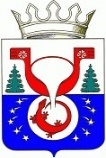 ТЕРРИТОРИАЛЬНАЯ ИЗБИРАТЕЛЬНАЯ КОМИССИЯОМУТНИНСКОГО РАЙОНАКИРОВСКОЙ ОБЛАСТИПОСТАНОВЛЕНИЕг. ОмутнинскОб извещении кандидата Воробьевой Татьяны Александровны о выявленных недостатках в документах, представленных им в территориальную избирательную комиссию Омутнинского района Кировской области для регистрации кандидатом на должность главы муниципального образования  Восточное городское поселение Омутнинского района Кировской области на выборах главы муниципального образования  Восточное городское поселение Омутнинского района Кировской области 11 сентября 2022 годаНа основании пункта 1.1 статьи 38 Федерального закона «Об основных гарантиях избирательных прав и права на участие в референдуме граждан Российской Федерации», части 2 статьи 3010 Закона Кировской области «О выборах депутатов представительных органов и глав муниципальных образований в Кировской области» территориальная избирательная комиссия Омутнинского района Кировской области ПОСТАНОВЛЯЕТ: Утвердить Извещение о выявленных недостатках в документах, представленных для уведомления о выдвижении и регистрации кандидата на должность главы муниципального образования  Восточное городское поселение Омутнинского района Кировской области Воробьевой Татьяны Александровны. Прилагается..Направить кандидату на должность главы муниципального образования  Восточное городское поселение Омутнинского района Кировской области Воробьевой Татьяны Александровны извещение о выявленных недостатках в документах, представленных для уведомления о выдвижении и регистрации в территориальную избирательную комиссию Омутнинского района Кировской области.Опубликовать настоящее постановление на официальном Интернет - сайте муниципального образования Омутнинский муниципальный район Кировской области (omutninsky.ru).ИЗВЕЩЕНИЕ 
о выявленных недостатках в документах, представленных для уведомления о выдвижении и регистрации кандидата на должность главы муниципального образования  Восточное городское поселение Омутнинского района Кировской области Воробьевой Татьяны АлександровныНа основании пункта 1.1 статьи 38 Федерального закона «Об основных гарантиях избирательных прав и права на участие в референдуме граждан Российской Федерации», части 2 статьи 3010 Закона Кировской области «О выборах депутатов представительных органов и глав муниципальных образований в Кировской области» территориальная избирательная комиссия Омутнинского района Кировской области уведомляет кандидата Воробьеву Татьяну Александровну о том, что в результате проверки документов, представленных им в территориальную избирательную комиссию Омутнинского района Кировской области для регистрации кандидатом на должность главы муниципального образования  Восточное городское поселение Омутнинского района Кировской области были выявлены следующие недостатки:Заседание территориальная избирательная комиссия Омутнинского района Кировской области по вопросу отказа в регистрации кандидата Воробьевой Татьяны Александровны , выдвинутого 27 июля 2022года, назначено на 04 августа 2022 года на 17 ч 00 мин. 01.08.2022№44/427Заместитель председателя территориальной избирательной комиссии Омутнинского района Н.Г.Королева Секретарьтерриториальной избирательной комиссии Омутнинского района   Е.И. КорякинаНаименование документаНарушениеВыписка из протокола Конференции Кировского регионального отделения Политической партии ЛДПР-Либерально-демократической партии России Информация о выдвижении Воробьевой Татьяны Александровны на должность главы муниципального образования  Восточное городское поселение Омутнинского района Кировской области в Выписке из протокола Конференции Кировского регионального отделения Политической партии ЛДПР-Либерально-демократической партии России отсутствует.Заместитель председателятерриториальной избирательной комиссии Омутнинского района Н.Г.Королева 